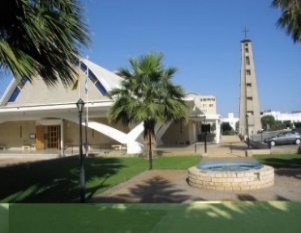 ΙΕΡΑ  ΑΡΧ  ΙΕΡΑ ΑΡΧΙΕΠΙΣΚΟΠΗ  ΚΥΠΡΟΥ                     ΙΕΡΟΣ ΝΑΟΣ ΑΠ. ΒΑΡΝΑΒΑ                     ΔΑΣΟΥΠΟΛΕΩΣ                     Α. Δημητρίου  80,  2025   Στρόβολος                     Τηλ. 22 871098ΤΗΛΕΦΩΝΑ:π.Σωτήριος:  22 487560π.Ματθαίος:  22 442416π.Μαρίνος :  99 767249Ώρα Ενάρξεως  Εσπερινού    6:30 μ.μ.     Όρθρου 6:30 π.μ.Κάθε Τετάρτη τελείται Παράκληση εάν δεν έχομεν Εσπερινό.Για Εξομολόγηση μετά από συνεννόηση. Ώρα Ενάρξεως  Εσπερινού    6:30 μ.μ.     Όρθρου 6:30 π.μ.Κάθε Τετάρτη τελείται Παράκληση εάν δεν έχομεν Εσπερινό.Για Εξομολόγηση μετά από συνεννόηση. Ώρα Ενάρξεως  Εσπερινού    6:30 μ.μ.     Όρθρου 6:30 π.μ.Κάθε Τετάρτη τελείται Παράκληση εάν δεν έχομεν Εσπερινό.Για Εξομολόγηση μετά από συνεννόηση.   2ΚυριακήΚυριακή του Τυφλού.  Νικηφόρου Αρχιεπ. Κων/πόλεως του Ομολογητού.Όρθρος και Θεία Λειτουργία.                                                            6:30 - 9:30 π. μ.  5ΤετάρτηΗ απόδοσις της εορτής του Πάσχα.Όρθρος και Θεία Λειτουργία.                                                            6:30 – 8:45 π.μ.  6ΠέμπτηΗ Ανάληψις του Κυρίου και Θεού και Σωτήρος ημών Ιησού Χριστού.Όρθρος και Θεία Λειτουργία.                                                                     6:30 – 9:00 π.μ.  8ΣάββατονΑνακομιδή των Λειψάνων του Αγ. Μεγαλομ. Θεοδώρου του Στρατηλάτουτης Αγ. Μάρτυρος Καλλιόπης.Όρθρος και Θεία Λειτουργία.                                                                   6:30 – 8:45 π. μ.                                                                  9ΚυριακήΤων Αγίων 318 Θεοφόρων Πατέρων της εν Νικαία  Α΄ Οικουμ. Συνόδου (Του Οσίου Λουκά του εν Κριμαία  αντί  11/6 )Όρθρος και Θεία Λειτουργία.                                                                     6:30 – 9:30 π. μ.11ΤρίτηΤου  Αγίου   ενδόξου  Αποστόλου   Βαρνάβα.ΕΟΡΤΑΖΕΙ  Η  ΕΝΟΡΙΑ  ΜΑΣ.   ΣΥΝΟΔΙΚΟ  ΣΥΛΛΕΙΤΟΥΡΓΟ  προεξάρχοντος  του Μακαριωτάτου                 Αρχιεπισκόπου  Κύπρου   κ.κ. Χρυσοστόμου  Β΄Όρθρος και Θεία Λειτουργία.                                                                6:30 -10:00 π.μ.  Παρακλητικός Κανόνας στον Απ. Βαρνάβα.                                      6:30 -7:30  μ. μ.15ΣάββατονΨυχοσάββατον: Μνείαν επιτελούμεν πάντων των απ’ αιώνος κεκοιμημένωνΟρθοδόξων χριστιανών, Πατέρων και αδελφών ημών.Όρθρος και Θεία Λειτουργία.                                                                     6:30 – 8:45 π.μ.                    16ΚυριακήΚυριακή της Πεντηκοστής. Όρθρος και Θεία Λειτουργία.                                                                   Μέγας Εσπερινός της εορτής του Αγ. Πνεύματος.               6:30 –10:30 π.μ.                                                  Την Εβδομάδα που ακολουθεί γίνεται κατάλυσις εις πάντα.                                                                                                                                                                                                                                                                                                                                                                                                                                                                                                                                                                                                                                                                                                                                                                                                                                                                                                                                                                                                                                                                                                                                                                                                                                                                                                                                                                                                                                                                                                                                                                                                                                                                                                                                                                                                                                                                                                                                                                                                                                                                                                                                                                                                                                                                                                                                                                                                                                                                                                                                                                                                                                                                                                                                                                                                                                                                                                                                                                                                                                                                                                                                                                                                                                                                                                                                                                                                                                                                                                                                                                           17ΔευτέραΤου Αγίου Πνεύματος.  Φιλωνίδου Επισκόπου Κουρίου.Όρθρος και Θεία Λειτουργία.                                                                    6:30 – 8:45 π. μ.                                          23ΚυριακήΤων Αγίων Πάντων.Όρθρος και Θεία Λειτουργία.                                                                    6:30 – 9:30 π.μ.24ΔευτέραΤο Γενέσιον του Τιμίου ενδόξου Προφήτου Προδρόμου και Βαπτιστού Ιωνάννου.Όρθρος και Θεία Λειτουργία.                                                                    6:30 – 8:45 π. μ.Από σήμερον αρχίζει η Νηστεία των Αγίων Αποστόλων μέχρι  28/5. 29ΣάββατονΤων Αγίων ενδόξων Πρωτοκορυφαίων Αποστόλων Πέτρου και Παύλου.Όρθρος και Θεία Λειτουργία.                                                                     6:30 - 8:45 π. μ.                                                             30ΚυριακήΗ Σύναξις των Αγίων Ενδόξων δώδεκα Αποστόλων.Όρθρος και Θεία Λειτουργία.                                                                     6:30 – 9:30 π. μ.